Óvodavezetői rendelkezés különleges jogrend idejére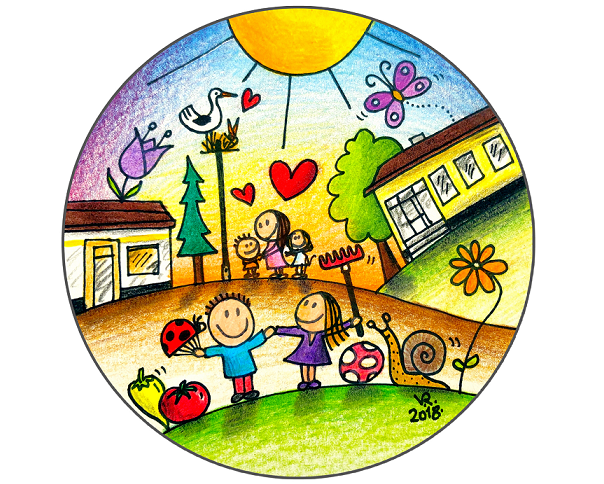 	2020.                                                 Készítette: Pál Krisztina                                                                                                             Óvodavezető Magyarország Kormánya különleges jogrendet hirdetett, veszélyhelyzet elrendeléséről döntött 2020. március 11-én a koronavírus világjárványra való tekintettel. (40/2020. (III. 11.) Korm. rendelet)A Kormány 45/2020. (III. 14.) Korm. rendelete 2.§-a alapján Dunaszentgyörgy Község Polgármestere 2020. március 18. napjától határozatlan időre ügyeleti rendet hirdetett ki a Csodakert Óvoda és Mini Bölcsődében. Ezen időponttól az intézmény csak rendkívül indokolt esetben biztosíthat gyermekfelügyeletet.Óvodavezetőként, munkáltatói jogkörömben eljárva az alábbiakban foglaltak szerint intézkedem az ügyeleti rend idejére: A rendkívüli szünet idején a munkanapok letöltése az alábbi formákban történhet (Dr. Maruzsa Zoltán Államtitkár Úr ajánlásával): szabadságotthoni munkavégzéstávmunka (digitális)ügyeletátirányítás más munkaterületre (pl.: konyha, ebédosztás, stb.)állásidő (fizetés nélküli szabadság)Az állásidő elrendelését nem ajánlott és nem szándékozom alkalmazni.Legfőképp a szabadság, a távmunka, az otthoni munkavégzés és szükség esetén az átirányítás és az ügyelet formáit preferálom.Minden ilyen esetben a munkaidő megegyezik a normál benntartózkodási munkaidővel (óvodapedagógusok heti 32 óra, segítő dolgozók heti 40 óra)Minden munkavállaló az ügyeleti rend idején, szükség esetén bármikor berendelhető, így köteles telefonos elérhetőségét biztosítani.Ügyeleti igény esetén a kijelölt munkavállalók az igényhez igazodó létszámban és munkarendben kerülnek berendelésre.Minden dolgozó köteles 2020. 04. 30-ig előre látható későbbi szabadságigényét a munkáltatónak leadni (hány nap, kb. mikor).A munkáltató a szükségesen felül fennmaradt szabadságokat az ügyeleti rend idején a távmunka és az otthon végezhető munka mellett kiadhatja.Minden munkavállaló betegség esetén köteles háziorvosát felkeresni, amennyiben a koronavírus tüneteit tapasztalja (láz, torokfájás, köhögés, nehézlégzés, mellkasi fájdalom) köteles az orvost telefonon értesíteni és utasításai szerint eljárni. Amennyiben szükséges, köteles a tesztnek alávetnie magát, karantén elrendelése esetén köteles az előírt szabályokat betartani.Mindemellett betegségéről, táppénzes állományba vételéről, karantén elrendeléséről köteles munkáltatóját a lehető legrövidebb időn belül telefonon értesíteni.Gyógyulása után köteles értesítenie munkáltatóját a táppénzes állománya megszűnéséről, és munkaképes állapotáról.Amennyiben munkába járáshoz szükséges iratot felmutatni, az igazolásokat az intézményvezető a dolgozók rendelkezésére bocsájtja.Amennyiben a munkát az óvodában kell végezni (ügyelet, lomtalanítás, portalanítás, stb.) az előírt szabályok betartása kötelező (testi kontaktusok kerülése, rendszeres, alapos kézmosás, fertőtlenítés, ha lehet az egymástól másfél méter távolság megtartása, egyszerre kevés ember tartózkodjon egy helyiségben, stb.).Amennyiben a Kormány vagy a Polgármester a járvány megfékezésére, lassítására való utasításai szigorodnak, úgy alkalmazkodnunk kell azokhoz és azoknak megfelelően kell értelmezni a mellékletben szereplő feladatok végrehajtását is.  A továbbiakban külön rendelkezem a munkavégzés tartalmáról minden munkakör tekintetében. Ezt a mellékletek tartalmazzák.Dunaszentgyörgy, 2020. 03. 16.                                                      Pál Krisztina	Óvodavezetősz. mellékletÓvodapedagógusok, kisgyerekgondozók(Távmunka, otthoni munkavégzés, ügyelet, szabadság)Anyaggyűjtés, melyekkel a szülőknek, gyermekekre otthon vigyázóknak ötleteket adhatunk a szabadidő hasznos eltöltésére Minden héten: az óvoda zárt Facebook csoportjába ötlet, feladat, mese, vers, mondóka, ének, vizuális feladat megosztása. A produktumokról lehet a szülőktől fényképeket, kisvideókat kérni, nem kötelező jelleggelCsoportnaplók folyamatos vezetése, rendbetétele, hiányosságok pótlásaGyermekek nyomon követő dokumentációjának elkészítése a második félévreFelvételi és mulasztási napló folyamatos vezetéseIsmerkedés a Google Drive használatával – önképzésIKT kompetenciák bővítése, gyakorlása (Google, Facebook, Messenger, csoportos beszélgetések,)Szülők folyamatos tájékoztatása az időszerű dolgokról a Facebook csoportokon keresztül, illetve telefononÉrtekezleteken való részvétel onlineFolyamatos kapcsolattartás az óvodapedagógusok között a Messenger csoportunkbanLomtalanítás – udvari épületekÓvodai szekrények áttekintése, lomtalanításBallagási műsor témájának eldöntéseAnyaggyűjtés a ballagási műsorhozBallagási műsor zenei anyagának gyűjtése, összeállításaBallagási műsor – zenékhez mozgáskoreográfia elkészítéseBallagási műsor díszleteinek kitalálásaDíszletek elkészítése a segítő dolgozók bevonásávalBallagási műsor jelmezeinek eszköztárának összeállításaJelmezek, eszköztárak elkészítése a segítő dolgozók bevonásávalHatályos dokumentumok felülvizsgálata (Házirend, SZMSZ, Pedagógiai Program aktualizálása)Szükség esetén ügyeletMinden egyéb olyan feladat, amivel a vezető megbízzasz mellékletPedagógiai asszisztensek, dajkák(Távmunka, otthoni munkavégzés, ügyelet, szabadság)Babaruhák javításaÚj babaruhák, takarók varrásaEltett textíliák, jelmezek mosása, vasalása, selejtezése, javításaÉrkező tisztítószerek fogadása az óvodában, elpakolása, dokumentálásaSzükség esetén ügyeletHeti egyszer a bútorok portalanítása, az óvoda átszellőztetéseHeti egyszer virágok meglocsolásaHeti egyszer portalanító, fertőtlenítő felmosásHeti egyszer a kilincsek fertőtlenítő lemosásaLomtalanítás a kinti raktárakbanÓvónők segítése a szekrények rendbetételében, lomtalanításábanÓvónői instrukcióra teremdekorációk készítésében segítségnyújtásÓvónői instrukcióra foglalkozásokhoz eszközkészítésben segítségnyújtásCsoportszobai ivópoharak fertőtlenítéseFalikép készítéseFüggönyök mosása, vasalásaSzületésnapi, névnapi ajándékok készítéseBallagási műsor díszleteinek elkészítésének segítéseBallagási műsor eszköztárának, jelmezeinek elkészítésének segítéseÉrtekezleten való részvételFolyamatos kapcsolattartás a Vezetővel Messengeren vagy telefonon keresztülMelegebb, szárazabb időben minden nap belocsolni a füvet és a homokotVirágoskertet kapálni, locsolni, rendben tartaniA fák száraz ágait levágniMinden egyéb olyan feladat, amivel az óvónők vagy a vezető megbízzák sz. mellékletÓvodavezető (Távmunka, otthoni munkavégzés, ügyelet, szabadság, hivatali ügyintézés)Veszélyhelyzet idejére intézkedések meghozatalaVeszélyhelyzet idején a dolgozók irányítása, munkavégzés szabályozásaSzabadságok áttekintése, szabadságigények bekéréseSzabadságok kiadása, ennek dokumentálásaKapcsolattartás a polgármesterrelKapcsolattartás más vezetőtársakkalKapcsolattartás a szülőkkel, szülők informálásaMinősítésre jelentkeztetésBeiratkozás rendeletnek megfelelő végrehajtásaFelvételről a szülők kiértesítéseBeíratott gyerekeke felvitele a KIR rendszerbeHomok megrendeléseUdvar ellenőrzéseGoogle Drive használata, naplók ellenőrzése Szükség esetén ügyelet megszervezéseÉrtekezletekre való felkészülésÉrtekezletek tartása személyesen vagy onlineBeiskolázási terv elfogadása – megnézni kinek kötelező képzésre mennieBeiskolázási Program és tervek felülvizsgálata, esetleges hiányok pótlásaGyakornok segítése portfólióírásbanUdvarellenőrzési napló ellenőrzése, felülvizsgálata, aktualizálásaBallagási műsor munkálataiba való besegítésÉves beszámoló elkészítésesz. mellékletJelenléti ívmely készültIdőpont: 2020. 03. 26.Hely: Csodakert Óvoda és Mini Bölcsőde rendkívüli alkalmazotti értekezleténTéma: Rendelkezés különleges jogrend miatt sz. melléklet NyilatkozatAlulírott nyilatkozom, hogy az „Óvodavezetői rendelkezés különleges jogrend idejére” című dokumentumot és a munkakörömhöz tartozó elvégzendő feladatokat megismertem, tudomásul vettem és betartom. Továbbá nyilatkozom, hogy a munkába járáshoz esetlegesen későbbiekben szükséges igazoló dokumentumot és az „Óvodavezetői rendelkezés különleges jogrend idejére” című dokumentum rám vonatkozó részét átvettem. 6.sz. mellékletCég: …………………………………….…………………………………………..MUNKÁLTATÓI IGAZOLÁSAlulírott munkáltató igazolom, hogy az alábbi dolgozó munkavégzés céljából az alábbi útvonalon közlekedik:Név: …………………………………………..Lakhely cím: ………………………………………………………………………………….Adóaz: ………………………………………..TAJ: ………………………………………….Anyja neve: ………………………………………………..Szül. hely, idő: …………………………………………………………Munkavégzés helye: ………………………………………………………………………….Napi időtartam: reggel 6.00-18.00Jelen igazolást a jelenlegi koronavírus járvány idejére elrendelt zárlat miatt adtam ki arra az esetre, ha munkába járás megengedett marad, az aláírás napjától érvényes.……………………………, 2020. ………………….											…………………………………………………………..			aláírás, pecsétMunkáltatói jog gyakorlója: ……………………………………………………NévBeosztásAláírás1.2.3.4.5.6.7.8.9.10.11.12.13.14.15.16.NévBeosztásAláírás1.2.3.4.5.6.7.8.9.10.11.12.13.14.15.16.